REQUERIMENTO Nº 00309/2013Requer licença ao Plenário, com base no Art. 13, Inciso I, da LOM, para desempenhar missão temporária, de caráter transitório, de interesse do município. Senhor Presidente, Senhores Vereadores,Nos termos do Art. 13, Inciso I, da Lei Orgânica do município de Santa Bárbara d’Oeste, requeiro licença ao Plenário para os vereadores Fabiano Pinguim, Alex Backer, Celso Avila, Felipe Sanches no dia 20 de março de 2.013, a partir das 8h00, possa tratar de assuntos de interesse do município na Assembleia Legislativa do Estado de São Paulo. Itens a serem custeados pela Câmara Municipal: Documentos anexados a esta propositura:Plenário Dr. Tancredo neves, em 15 de Março de 2013.ALEX ‘BACKER’-Vereador-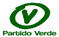 xAlimentação;xTransporte;Hospedagem.                   xCópia da requisição de uso de veículo oficial;xCópia da requisição de adiantamento para pequenas despesas e pronto pagamento (Lei n° 1.822/89);Outros: ____________________________________________________                   